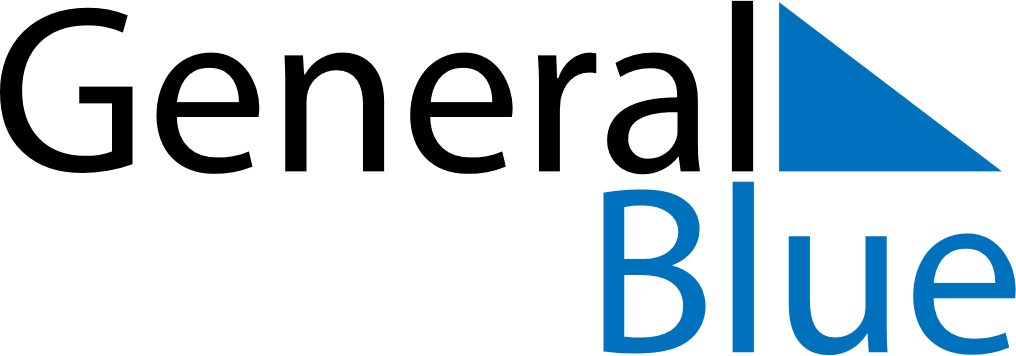 September 2024September 2024September 2024September 2024September 2024September 2024Maripasoula, Guyane, French GuianaMaripasoula, Guyane, French GuianaMaripasoula, Guyane, French GuianaMaripasoula, Guyane, French GuianaMaripasoula, Guyane, French GuianaMaripasoula, Guyane, French GuianaSunday Monday Tuesday Wednesday Thursday Friday Saturday 1 2 3 4 5 6 7 Sunrise: 6:30 AM Sunset: 6:41 PM Daylight: 12 hours and 10 minutes. Sunrise: 6:30 AM Sunset: 6:41 PM Daylight: 12 hours and 10 minutes. Sunrise: 6:30 AM Sunset: 6:40 PM Daylight: 12 hours and 10 minutes. Sunrise: 6:30 AM Sunset: 6:40 PM Daylight: 12 hours and 10 minutes. Sunrise: 6:29 AM Sunset: 6:39 PM Daylight: 12 hours and 10 minutes. Sunrise: 6:29 AM Sunset: 6:39 PM Daylight: 12 hours and 9 minutes. Sunrise: 6:29 AM Sunset: 6:39 PM Daylight: 12 hours and 9 minutes. 8 9 10 11 12 13 14 Sunrise: 6:29 AM Sunset: 6:38 PM Daylight: 12 hours and 9 minutes. Sunrise: 6:28 AM Sunset: 6:38 PM Daylight: 12 hours and 9 minutes. Sunrise: 6:28 AM Sunset: 6:37 PM Daylight: 12 hours and 9 minutes. Sunrise: 6:28 AM Sunset: 6:37 PM Daylight: 12 hours and 8 minutes. Sunrise: 6:28 AM Sunset: 6:36 PM Daylight: 12 hours and 8 minutes. Sunrise: 6:27 AM Sunset: 6:36 PM Daylight: 12 hours and 8 minutes. Sunrise: 6:27 AM Sunset: 6:35 PM Daylight: 12 hours and 8 minutes. 15 16 17 18 19 20 21 Sunrise: 6:27 AM Sunset: 6:35 PM Daylight: 12 hours and 8 minutes. Sunrise: 6:27 AM Sunset: 6:34 PM Daylight: 12 hours and 7 minutes. Sunrise: 6:26 AM Sunset: 6:34 PM Daylight: 12 hours and 7 minutes. Sunrise: 6:26 AM Sunset: 6:34 PM Daylight: 12 hours and 7 minutes. Sunrise: 6:26 AM Sunset: 6:33 PM Daylight: 12 hours and 7 minutes. Sunrise: 6:25 AM Sunset: 6:33 PM Daylight: 12 hours and 7 minutes. Sunrise: 6:25 AM Sunset: 6:32 PM Daylight: 12 hours and 6 minutes. 22 23 24 25 26 27 28 Sunrise: 6:25 AM Sunset: 6:32 PM Daylight: 12 hours and 6 minutes. Sunrise: 6:25 AM Sunset: 6:31 PM Daylight: 12 hours and 6 minutes. Sunrise: 6:24 AM Sunset: 6:31 PM Daylight: 12 hours and 6 minutes. Sunrise: 6:24 AM Sunset: 6:30 PM Daylight: 12 hours and 6 minutes. Sunrise: 6:24 AM Sunset: 6:30 PM Daylight: 12 hours and 5 minutes. Sunrise: 6:24 AM Sunset: 6:30 PM Daylight: 12 hours and 5 minutes. Sunrise: 6:23 AM Sunset: 6:29 PM Daylight: 12 hours and 5 minutes. 29 30 Sunrise: 6:23 AM Sunset: 6:29 PM Daylight: 12 hours and 5 minutes. Sunrise: 6:23 AM Sunset: 6:28 PM Daylight: 12 hours and 5 minutes. 